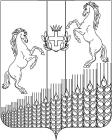 АДМИНИСТРАЦИЯ  ШКУРИНСКОГО СЕЛЬСКОГО ПОСЕЛЕНИЯКУЩЕВСКОГО  РАЙОНАПОСТАНОВЛЕНИЕОт 25.03.2019                                                                                             № 38ст-ца ШкуринскаяО внесении изменений в постановление администрации Шкуринского сельского поселения Кущевского района от 12 апреля 2016 года №196 «Об определении требований к закупаемым администрацией Шкуринского сельского поселения Кущевского района и подведомственными ей казенными и бюджетными учреждениями отдельным видам товаров, работ, услуг (в том числе предельных цен товаров, работ, услуг)»Во исполнение части 4 статьи 19 Федерального закона                                               от 5 апреля 2013 года № 44-ФЗ «О контрактной системе в сфере закупок товаров, работ, услуг для обеспечения государственных и муниципальных нужд», постановления Правительства Российской Федерации от                                     2 сентября 2015 года № 926 «Об утверждении Общих правил определения требований к закупаемым заказчиками отдельным видам товаров, работ, услуг (в том числе предельных цен товаров, работ, услуг)», в целях приведения в соответствие с нормами действующего законодательства п о с т а н о в л я ю:Внести изменения в постановление, администрации Шкуринского сельского поселения Кущевского района от 12 апреля 2016 года № 196 «Об определении требований к закупаемым администрацией Шкуринского сельского поселения Кущевского района и подведомственными ей казенными и бюджетными учреждениями отдельным видам товаров, работ, услуг (в том числе предельных цен товаров, работ, услуг)», изложив приложение к постановлению в редакции согласно приложению  к настоящему постановлению.Обеспечить размещение настоящего постановления в единой информационной системе на сайте   http://zakupki.gov.ru и  на официальном сайте администрации Шкуринского сельского поселения Кущевского района в информационно-телекоммуникационной сети «Интернет» в соответствии с установленным порядком.3. Контроль за выполнением настоящего постановления оставляю за собой.4. Постановление вступает в силу  со дня его подписания.Глава Шкуринского сельскогопоселения Кущевского района                                                             В.В.ГорбенкоПроект составлен и внесен:
Начальник финансового отдела
администрации  Шкуринского 
сельского поселения                                                                                 И.К. КасьянПроект согласован:
заместитель главы Шкуринского
сельского поселения                                                                            И.Ф. МарченкоПРИЛОЖЕНИЕ							      к постановлению администрации 				        		                Шкуринского сельского поселения 					                         Кущевского района 								от 25.03.2019 № 38«ПРИЛОЖЕНИЕУТВЕРЖДЕНЫ                                                                         постановлением администрации 								Шкуринского сельского поселения                                                                                    Кущевского района          	                                                                                                       от 12.04.2016 № 196ПРАВИЛА
определения требований к закупаемым администрацией Шкуринского сельского поселения Кущевского района и подведомственными ей казенными и бюджетными учреждениями отдельным видам товаров,работ, услуг (в том числе предельных цен товаров, работ, услуг)1. Правила определения требований к закупаемым органами местного самоуправления администрации Шкуринского сельского поселения Кущевского района и подведомственными ей казенными и бюджетными учреждениями отдельным видам товаров, работ, услуг (в том числе предельных цен товаров, работ, услуг)  устанавливают порядок определения данных требований соответствующим кругом лиц.Под видом товаров, работ, услуг в целях настоящих Правил понимаются виды товаров, работ, услуг, соответствующие 6-значному коду позиции по Общероссийскому классификатору продукции по видам экономической деятельности.2. Органы местного самоуправления администрации Шкуринского сельского поселения Кущевского района утверждают определенные в соответствии с настоящими Правилами требования к закупаемым ими и подведомственными им казенными и бюджетными учреждениями отдельным видам товаров, работ, услуг, включающие перечень отдельных видов товаров, работ, услуг, их потребительские свойства (в том числе качество) и иные характеристики (в том числе предельные цены товаров, работ, услуг) (далее - ведомственный перечень).Ведомственный перечень составляется по форме,  согласно приложению № 1 к настоящим Правилам на основании обязательного перечня отдельных видов товаров, работ, услуг, в отношении которых определяются требования к их потребительским свойствам (в том числе качеству) и иным характеристикам (в том числе предельные цены товаров, работ, услуг), предусмотренного приложением № 2 к настоящим Правилам (далее - обязательный перечень).В отношении отдельных видов товаров, работ, услуг, включенных в обязательный перечень, в ведомственном перечне определяются их потребительские свойства (в том числе качество) и иные характеристики (в том числе предельные цены указанных товаров, работ, услуг), если указанные свойства и характеристики не определены в обязательном перечне.Органы местного самоуправления администрации Шкуринского сельского поселения Кущевского района в ведомственном перечне определяют значения характеристик (свойств) отдельных видов товаров, работ, услуг (в том числе предельных цен товаров, работ, услуг), включенных в обязательный перечень, в случае, если в обязательном перечне не определены значения таких характеристик (свойств) (в том числе предельные цены товаров, работ, услуг).3. Отдельные виды товаров, работ, услуг, не включенные в обязательный перечень, подлежат включению в ведомственный перечень при условии, если среднее арифметическое значение следующих обязательных критериев, рассчитанных за отчетный финансовый год, превышает 20 процентов:1) доля оплаты по отдельному виду товаров, работ, услуг (в соответствии с графиками платежей) по контрактам, информация о которых включена в реестр контрактов, заключенных заказчиками, и реестр контрактов, содержащих сведения, составляющие государственную тайну, органами местного самоуправления администрации Шкуринского сельского поселения Кущевского района и подведомственными ей казенными и бюджетными учреждениями в общем объеме оплаты по контрактам, включенным в указанные реестры (по графикам платежей), заключенным соответствующими органами администрации Шкуринского сельского поселения Кущевского района ,  подведомственными ей казенными и бюджетными учреждениями;2) доля контрактов на закупку отдельных видов товаров, работ, услуг органами администрации Шкуринского сельского поселения Кущевского района,  подведомственными ей казенными и бюджетными  учреждениями в общем количестве контрактов на приобретение товаров, работ, услуг, заключаемых соответствующими органами администрации Шкуринского сельского поселения Кущевского района ,  подведомственными ей казенными и бюджетными учреждениями.4. Органы местного самоуправления администрации Шкуринского сельского поселения Кущевского района при включении в ведомственный перечень отдельных видов товаров, работ, услуг, не указанных в обязательном перечне, применяют установленные пунктом 3 настоящих Правил критерии исходя из определения их значений в процентном отношении к объему осуществляемых органами администрации Шкуринского сельского поселения Кущевского района, подведомственными ей  казенными и бюджетными учреждениями закупок.4.1. В ведомственном перечне устанавливаются потребительские свойства (в том числе характеристики качества) и иные характеристики, имеющие влияние на цену отдельных видов товаров, работ, услуг.Используемые при формировании ведомственного перечня значения потребительских свойств (в том числе качества) и иных характеристик (свойств) отдельных видов товаров, работ, услуг устанавливаются в количественных и (или) качественных показателях с указанием (при необходимости) единицы измерения в соответствии с Общероссийским классификатором единиц измерения.Количественные и (или) качественные показатели характеристик (свойств) отдельных видов товаров, работ, услуг могут быть выражены в виде точного значения, диапазона значений или запрета на применение таких характеристик (свойств).5. В целях формирования ведомственного перечня органы местного самоуправления администрации Шкуринского сельского поселения Кущевского района вправе определять дополнительные критерии отбора отдельных видов товаров, работ, услуг и порядок их применения, не приводящие к сокращению значения критериев, установленных пунктом 3 настоящих Правил.6. Органы местного самоуправления администрации Шкуринского сельского поселения Кущевского района при формировании ведомственного перечня вправе включить в него дополнительно:1) отдельные виды товаров, работ, услуг, не указанные в обязательном перечне и не соответствующие критериям, указанным в пункте 3 настоящих Правил;2) характеристики (свойства) товаров, работ, услуг, не включенные в обязательный перечень и не приводящие к необоснованным ограничениям количества участников закупки;3) значения количественных и (или) качественных показателей характеристик (свойств) товаров, работ, услуг, которые отличаются от значений, предусмотренных обязательным перечнем, и обоснование которых содержится в соответствующей графе приложения № 1 к настоящим Правилам, в том числе с учетом функционального назначения товара, под которым для целей настоящих Правил понимается цель и условия использования (применения) товара, позволяющие товару выполнять свое основное назначение, вспомогательные функции или определяющие универсальность применения товара (выполнение соответствующих функций, работ, оказание соответствующих услуг, территориальные, климатические факторы и другое).7. Значения потребительских свойств и иных характеристик (в том числе предельные цены) отдельных видов товаров, работ, услуг, включенных в ведомственный перечень, устанавливаются:1) с учетом категорий и (или) групп должностей работников администрации Шкуринского сельского поселения Кущевского района, если затраты на их приобретение в соответствии с требованиями к определению нормативных затрат на обеспечение функций органов местного самоуправления муниципального образования  Шкуринское сельское поселение Кущевского района, постановлением администрации Шкуринского сельского поселения Кущевского района (далее - требования к определению нормативных затрат), определяются с учетом категорий и (или) групп должностей работников;2) с учетом категорий и (или) групп должностей работников, если затраты на их приобретение в соответствии с требованиями к определению нормативных затрат не определяются с учетом категорий и (или) групп должностей работников, - в случае принятия соответствующего решения органа администрации Шкуринского сельского поселения Кущевского района .8. Дополнительно включаемые в ведомственный перечень отдельные виды товаров, работ, услуг должны отличаться от указанных в обязательном перечне отдельных видов товаров, работ, услуг кодом товара, работы, услуги в соответствии с Общероссийским классификатором продукции по видам экономической деятельности.Начальник финансового отдела	И.К. КасьянШкуринского сельского поселенияКущевского районаПЕРЕЧЕНЬотдельных видов товаров, работ, услуг, их потребительские свойства (в том числе качество) и иные характеристики (в том числе предельные цены товаров, работ, услуг) к нимНачальник финансового отдела	И.К. КасьянШкуринского сельского поселенияКущевского районаОБЯЗАТЕЛЬНЫЙ ПЕРЕЧЕНЬотдельных видов товаров, работ, услуг, в отношении которых определяются требования к потребительским свойствам (в том числе качеству) и иным характеристикам (в том числе предельные цены товаров, работ, услуг)Начальник финансового отдела	                                                                                 И.К. КасьянШкуринского сельского поселенияКущевского района   ПРИЛОЖЕНИЕ № 1 к Правилам определения требований к закупаемым администрацией Шкуринского сельского поселения Кущевского района и подведомственными ей казенными и бюджетными учреждениями отдельным видам товаров,работ, услуг (в том числе предельных цен товаров, работ, услуг)№
п/пКод в соответствии с Общероссийским классификатором продукции по видам экономической деятельности ОК 034-2014 (КПЕС 2008)Наименование отдельного вида товаров, работ, услугЕдиница измеренияЕдиница измеренияЕдиница измеренияЕдиница измеренияТребования к потребительским свойствам (в том числе качеству) и иным характеристикам, утвержденные администрацией Шкуринского сельского поселения Кущевского районаТребования к потребительским свойствам (в том числе качеству) и иным характеристикам, утвержденные администрацией Шкуринского сельского поселения Кущевского районаТребования к потребительским свойствам (в том числе качеству) и иным характеристикам, утвержденные администрацией Шкуринского сельского поселения Кущевского районаТребования к потребительским свойствам (в том числе качеству) и иным характеристикам, утвержденные администрацией Шкуринского сельского поселения Кущевского районаТребования к потребительским свойствам (в том числе качеству) и иным характеристикам, утвержденные органом администрации Шкуринского сельского поселения Кущевского района .Требования к потребительским свойствам (в том числе качеству) и иным характеристикам, утвержденные органом администрации Шкуринского сельского поселения Кущевского района .Требования к потребительским свойствам (в том числе качеству) и иным характеристикам, утвержденные органом администрации Шкуринского сельского поселения Кущевского района .Требования к потребительским свойствам (в том числе качеству) и иным характеристикам, утвержденные органом администрации Шкуринского сельского поселения Кущевского района .Требования к потребительским свойствам (в том числе качеству) и иным характеристикам, утвержденные органом администрации Шкуринского сельского поселения Кущевского района .№
п/пКод в соответствии с Общероссийским классификатором продукции по видам экономической деятельности ОК 034-2014 (КПЕС 2008)Наименование отдельного вида товаров, работ, услугКод по ОКЕИКод по ОКЕИнаименованиенаименованиехарактеристикахарактеристиказначение характеристикизначение характеристикихарактеристикахарактеристиказначение характеристикиобоснование отклонения значения характеристики от утвержденной администрацией муниципального образования Кущевский районфункциональное назначение*123445566778891011Отдельные виды товаров, работ, услуг, включенные в перечень отдельных видов товаров, работ, услуг, предусмотренный приложением № 2 к Правилам определения требований к закупаемым органами администрации Шкуринского сельского поселения Кущевского района ,  подведомственными ей казенными и бюджетными учреждениями  отдельным видам товаров, работ, услуг (в том числе предельных цен товаров, работ, услуг), утвержденным постановлением администрации Шкуринского сельского поселения Кущевского района «Об определении требований к закупаемым администрацией Шкуринского сельского поселения Кущевского района ,  подведомственными ей казенными и бюджетными учреждениями отдельным видам товаров, работ, услуг (в том числе предельных цен товаров, работ, услуг)»Отдельные виды товаров, работ, услуг, включенные в перечень отдельных видов товаров, работ, услуг, предусмотренный приложением № 2 к Правилам определения требований к закупаемым органами администрации Шкуринского сельского поселения Кущевского района ,  подведомственными ей казенными и бюджетными учреждениями  отдельным видам товаров, работ, услуг (в том числе предельных цен товаров, работ, услуг), утвержденным постановлением администрации Шкуринского сельского поселения Кущевского района «Об определении требований к закупаемым администрацией Шкуринского сельского поселения Кущевского района ,  подведомственными ей казенными и бюджетными учреждениями отдельным видам товаров, работ, услуг (в том числе предельных цен товаров, работ, услуг)»Отдельные виды товаров, работ, услуг, включенные в перечень отдельных видов товаров, работ, услуг, предусмотренный приложением № 2 к Правилам определения требований к закупаемым органами администрации Шкуринского сельского поселения Кущевского района ,  подведомственными ей казенными и бюджетными учреждениями  отдельным видам товаров, работ, услуг (в том числе предельных цен товаров, работ, услуг), утвержденным постановлением администрации Шкуринского сельского поселения Кущевского района «Об определении требований к закупаемым администрацией Шкуринского сельского поселения Кущевского района ,  подведомственными ей казенными и бюджетными учреждениями отдельным видам товаров, работ, услуг (в том числе предельных цен товаров, работ, услуг)»Отдельные виды товаров, работ, услуг, включенные в перечень отдельных видов товаров, работ, услуг, предусмотренный приложением № 2 к Правилам определения требований к закупаемым органами администрации Шкуринского сельского поселения Кущевского района ,  подведомственными ей казенными и бюджетными учреждениями  отдельным видам товаров, работ, услуг (в том числе предельных цен товаров, работ, услуг), утвержденным постановлением администрации Шкуринского сельского поселения Кущевского района «Об определении требований к закупаемым администрацией Шкуринского сельского поселения Кущевского района ,  подведомственными ей казенными и бюджетными учреждениями отдельным видам товаров, работ, услуг (в том числе предельных цен товаров, работ, услуг)»Отдельные виды товаров, работ, услуг, включенные в перечень отдельных видов товаров, работ, услуг, предусмотренный приложением № 2 к Правилам определения требований к закупаемым органами администрации Шкуринского сельского поселения Кущевского района ,  подведомственными ей казенными и бюджетными учреждениями  отдельным видам товаров, работ, услуг (в том числе предельных цен товаров, работ, услуг), утвержденным постановлением администрации Шкуринского сельского поселения Кущевского района «Об определении требований к закупаемым администрацией Шкуринского сельского поселения Кущевского района ,  подведомственными ей казенными и бюджетными учреждениями отдельным видам товаров, работ, услуг (в том числе предельных цен товаров, работ, услуг)»Отдельные виды товаров, работ, услуг, включенные в перечень отдельных видов товаров, работ, услуг, предусмотренный приложением № 2 к Правилам определения требований к закупаемым органами администрации Шкуринского сельского поселения Кущевского района ,  подведомственными ей казенными и бюджетными учреждениями  отдельным видам товаров, работ, услуг (в том числе предельных цен товаров, работ, услуг), утвержденным постановлением администрации Шкуринского сельского поселения Кущевского района «Об определении требований к закупаемым администрацией Шкуринского сельского поселения Кущевского района ,  подведомственными ей казенными и бюджетными учреждениями отдельным видам товаров, работ, услуг (в том числе предельных цен товаров, работ, услуг)»Отдельные виды товаров, работ, услуг, включенные в перечень отдельных видов товаров, работ, услуг, предусмотренный приложением № 2 к Правилам определения требований к закупаемым органами администрации Шкуринского сельского поселения Кущевского района ,  подведомственными ей казенными и бюджетными учреждениями  отдельным видам товаров, работ, услуг (в том числе предельных цен товаров, работ, услуг), утвержденным постановлением администрации Шкуринского сельского поселения Кущевского района «Об определении требований к закупаемым администрацией Шкуринского сельского поселения Кущевского района ,  подведомственными ей казенными и бюджетными учреждениями отдельным видам товаров, работ, услуг (в том числе предельных цен товаров, работ, услуг)»Отдельные виды товаров, работ, услуг, включенные в перечень отдельных видов товаров, работ, услуг, предусмотренный приложением № 2 к Правилам определения требований к закупаемым органами администрации Шкуринского сельского поселения Кущевского района ,  подведомственными ей казенными и бюджетными учреждениями  отдельным видам товаров, работ, услуг (в том числе предельных цен товаров, работ, услуг), утвержденным постановлением администрации Шкуринского сельского поселения Кущевского района «Об определении требований к закупаемым администрацией Шкуринского сельского поселения Кущевского района ,  подведомственными ей казенными и бюджетными учреждениями отдельным видам товаров, работ, услуг (в том числе предельных цен товаров, работ, услуг)»Отдельные виды товаров, работ, услуг, включенные в перечень отдельных видов товаров, работ, услуг, предусмотренный приложением № 2 к Правилам определения требований к закупаемым органами администрации Шкуринского сельского поселения Кущевского района ,  подведомственными ей казенными и бюджетными учреждениями  отдельным видам товаров, работ, услуг (в том числе предельных цен товаров, работ, услуг), утвержденным постановлением администрации Шкуринского сельского поселения Кущевского района «Об определении требований к закупаемым администрацией Шкуринского сельского поселения Кущевского района ,  подведомственными ей казенными и бюджетными учреждениями отдельным видам товаров, работ, услуг (в том числе предельных цен товаров, работ, услуг)»Отдельные виды товаров, работ, услуг, включенные в перечень отдельных видов товаров, работ, услуг, предусмотренный приложением № 2 к Правилам определения требований к закупаемым органами администрации Шкуринского сельского поселения Кущевского района ,  подведомственными ей казенными и бюджетными учреждениями  отдельным видам товаров, работ, услуг (в том числе предельных цен товаров, работ, услуг), утвержденным постановлением администрации Шкуринского сельского поселения Кущевского района «Об определении требований к закупаемым администрацией Шкуринского сельского поселения Кущевского района ,  подведомственными ей казенными и бюджетными учреждениями отдельным видам товаров, работ, услуг (в том числе предельных цен товаров, работ, услуг)»Отдельные виды товаров, работ, услуг, включенные в перечень отдельных видов товаров, работ, услуг, предусмотренный приложением № 2 к Правилам определения требований к закупаемым органами администрации Шкуринского сельского поселения Кущевского района ,  подведомственными ей казенными и бюджетными учреждениями  отдельным видам товаров, работ, услуг (в том числе предельных цен товаров, работ, услуг), утвержденным постановлением администрации Шкуринского сельского поселения Кущевского района «Об определении требований к закупаемым администрацией Шкуринского сельского поселения Кущевского района ,  подведомственными ей казенными и бюджетными учреждениями отдельным видам товаров, работ, услуг (в том числе предельных цен товаров, работ, услуг)»Отдельные виды товаров, работ, услуг, включенные в перечень отдельных видов товаров, работ, услуг, предусмотренный приложением № 2 к Правилам определения требований к закупаемым органами администрации Шкуринского сельского поселения Кущевского района ,  подведомственными ей казенными и бюджетными учреждениями  отдельным видам товаров, работ, услуг (в том числе предельных цен товаров, работ, услуг), утвержденным постановлением администрации Шкуринского сельского поселения Кущевского района «Об определении требований к закупаемым администрацией Шкуринского сельского поселения Кущевского района ,  подведомственными ей казенными и бюджетными учреждениями отдельным видам товаров, работ, услуг (в том числе предельных цен товаров, работ, услуг)»Отдельные виды товаров, работ, услуг, включенные в перечень отдельных видов товаров, работ, услуг, предусмотренный приложением № 2 к Правилам определения требований к закупаемым органами администрации Шкуринского сельского поселения Кущевского района ,  подведомственными ей казенными и бюджетными учреждениями  отдельным видам товаров, работ, услуг (в том числе предельных цен товаров, работ, услуг), утвержденным постановлением администрации Шкуринского сельского поселения Кущевского района «Об определении требований к закупаемым администрацией Шкуринского сельского поселения Кущевского района ,  подведомственными ей казенными и бюджетными учреждениями отдельным видам товаров, работ, услуг (в том числе предельных цен товаров, работ, услуг)»Отдельные виды товаров, работ, услуг, включенные в перечень отдельных видов товаров, работ, услуг, предусмотренный приложением № 2 к Правилам определения требований к закупаемым органами администрации Шкуринского сельского поселения Кущевского района ,  подведомственными ей казенными и бюджетными учреждениями  отдельным видам товаров, работ, услуг (в том числе предельных цен товаров, работ, услуг), утвержденным постановлением администрации Шкуринского сельского поселения Кущевского района «Об определении требований к закупаемым администрацией Шкуринского сельского поселения Кущевского района ,  подведомственными ей казенными и бюджетными учреждениями отдельным видам товаров, работ, услуг (в том числе предельных цен товаров, работ, услуг)»Отдельные виды товаров, работ, услуг, включенные в перечень отдельных видов товаров, работ, услуг, предусмотренный приложением № 2 к Правилам определения требований к закупаемым органами администрации Шкуринского сельского поселения Кущевского района ,  подведомственными ей казенными и бюджетными учреждениями  отдельным видам товаров, работ, услуг (в том числе предельных цен товаров, работ, услуг), утвержденным постановлением администрации Шкуринского сельского поселения Кущевского района «Об определении требований к закупаемым администрацией Шкуринского сельского поселения Кущевского района ,  подведомственными ей казенными и бюджетными учреждениями отдельным видам товаров, работ, услуг (в том числе предельных цен товаров, работ, услуг)»Отдельные виды товаров, работ, услуг, включенные в перечень отдельных видов товаров, работ, услуг, предусмотренный приложением № 2 к Правилам определения требований к закупаемым органами администрации Шкуринского сельского поселения Кущевского района ,  подведомственными ей казенными и бюджетными учреждениями  отдельным видам товаров, работ, услуг (в том числе предельных цен товаров, работ, услуг), утвержденным постановлением администрации Шкуринского сельского поселения Кущевского района «Об определении требований к закупаемым администрацией Шкуринского сельского поселения Кущевского района ,  подведомственными ей казенными и бюджетными учреждениями отдельным видам товаров, работ, услуг (в том числе предельных цен товаров, работ, услуг)»Дополнительный перечень отдельных видов товаров, работ, услуг, определенный органами администрации Шкуринского сельского поселения Кущевского района.Дополнительный перечень отдельных видов товаров, работ, услуг, определенный органами администрации Шкуринского сельского поселения Кущевского района.Дополнительный перечень отдельных видов товаров, работ, услуг, определенный органами администрации Шкуринского сельского поселения Кущевского района.Дополнительный перечень отдельных видов товаров, работ, услуг, определенный органами администрации Шкуринского сельского поселения Кущевского района.Дополнительный перечень отдельных видов товаров, работ, услуг, определенный органами администрации Шкуринского сельского поселения Кущевского района.Дополнительный перечень отдельных видов товаров, работ, услуг, определенный органами администрации Шкуринского сельского поселения Кущевского района.Дополнительный перечень отдельных видов товаров, работ, услуг, определенный органами администрации Шкуринского сельского поселения Кущевского района.Дополнительный перечень отдельных видов товаров, работ, услуг, определенный органами администрации Шкуринского сельского поселения Кущевского района.Дополнительный перечень отдельных видов товаров, работ, услуг, определенный органами администрации Шкуринского сельского поселения Кущевского района.Дополнительный перечень отдельных видов товаров, работ, услуг, определенный органами администрации Шкуринского сельского поселения Кущевского района.Дополнительный перечень отдельных видов товаров, работ, услуг, определенный органами администрации Шкуринского сельского поселения Кущевского района.Дополнительный перечень отдельных видов товаров, работ, услуг, определенный органами администрации Шкуринского сельского поселения Кущевского района.Дополнительный перечень отдельных видов товаров, работ, услуг, определенный органами администрации Шкуринского сельского поселения Кущевского района.Дополнительный перечень отдельных видов товаров, работ, услуг, определенный органами администрации Шкуринского сельского поселения Кущевского района.Дополнительный перечень отдельных видов товаров, работ, услуг, определенный органами администрации Шкуринского сельского поселения Кущевского района.Дополнительный перечень отдельных видов товаров, работ, услуг, определенный органами администрации Шкуринского сельского поселения Кущевского района.* Указывается в случае установления характеристик, отличающихся от значений, содержащихся в обязательном перечне отдельных видов товаров, работ, услуг, в отношении которых определяются требования к их потребительским свойствам (в том числе качеству) и иным характеристикам (в том числе предельным ценам товаров, работ, услуг).* Указывается в случае установления характеристик, отличающихся от значений, содержащихся в обязательном перечне отдельных видов товаров, работ, услуг, в отношении которых определяются требования к их потребительским свойствам (в том числе качеству) и иным характеристикам (в том числе предельным ценам товаров, работ, услуг).* Указывается в случае установления характеристик, отличающихся от значений, содержащихся в обязательном перечне отдельных видов товаров, работ, услуг, в отношении которых определяются требования к их потребительским свойствам (в том числе качеству) и иным характеристикам (в том числе предельным ценам товаров, работ, услуг).* Указывается в случае установления характеристик, отличающихся от значений, содержащихся в обязательном перечне отдельных видов товаров, работ, услуг, в отношении которых определяются требования к их потребительским свойствам (в том числе качеству) и иным характеристикам (в том числе предельным ценам товаров, работ, услуг).* Указывается в случае установления характеристик, отличающихся от значений, содержащихся в обязательном перечне отдельных видов товаров, работ, услуг, в отношении которых определяются требования к их потребительским свойствам (в том числе качеству) и иным характеристикам (в том числе предельным ценам товаров, работ, услуг).* Указывается в случае установления характеристик, отличающихся от значений, содержащихся в обязательном перечне отдельных видов товаров, работ, услуг, в отношении которых определяются требования к их потребительским свойствам (в том числе качеству) и иным характеристикам (в том числе предельным ценам товаров, работ, услуг).* Указывается в случае установления характеристик, отличающихся от значений, содержащихся в обязательном перечне отдельных видов товаров, работ, услуг, в отношении которых определяются требования к их потребительским свойствам (в том числе качеству) и иным характеристикам (в том числе предельным ценам товаров, работ, услуг).* Указывается в случае установления характеристик, отличающихся от значений, содержащихся в обязательном перечне отдельных видов товаров, работ, услуг, в отношении которых определяются требования к их потребительским свойствам (в том числе качеству) и иным характеристикам (в том числе предельным ценам товаров, работ, услуг).* Указывается в случае установления характеристик, отличающихся от значений, содержащихся в обязательном перечне отдельных видов товаров, работ, услуг, в отношении которых определяются требования к их потребительским свойствам (в том числе качеству) и иным характеристикам (в том числе предельным ценам товаров, работ, услуг).* Указывается в случае установления характеристик, отличающихся от значений, содержащихся в обязательном перечне отдельных видов товаров, работ, услуг, в отношении которых определяются требования к их потребительским свойствам (в том числе качеству) и иным характеристикам (в том числе предельным ценам товаров, работ, услуг).* Указывается в случае установления характеристик, отличающихся от значений, содержащихся в обязательном перечне отдельных видов товаров, работ, услуг, в отношении которых определяются требования к их потребительским свойствам (в том числе качеству) и иным характеристикам (в том числе предельным ценам товаров, работ, услуг).* Указывается в случае установления характеристик, отличающихся от значений, содержащихся в обязательном перечне отдельных видов товаров, работ, услуг, в отношении которых определяются требования к их потребительским свойствам (в том числе качеству) и иным характеристикам (в том числе предельным ценам товаров, работ, услуг).* Указывается в случае установления характеристик, отличающихся от значений, содержащихся в обязательном перечне отдельных видов товаров, работ, услуг, в отношении которых определяются требования к их потребительским свойствам (в том числе качеству) и иным характеристикам (в том числе предельным ценам товаров, работ, услуг).* Указывается в случае установления характеристик, отличающихся от значений, содержащихся в обязательном перечне отдельных видов товаров, работ, услуг, в отношении которых определяются требования к их потребительским свойствам (в том числе качеству) и иным характеристикам (в том числе предельным ценам товаров, работ, услуг).* Указывается в случае установления характеристик, отличающихся от значений, содержащихся в обязательном перечне отдельных видов товаров, работ, услуг, в отношении которых определяются требования к их потребительским свойствам (в том числе качеству) и иным характеристикам (в том числе предельным ценам товаров, работ, услуг).* Указывается в случае установления характеристик, отличающихся от значений, содержащихся в обязательном перечне отдельных видов товаров, работ, услуг, в отношении которых определяются требования к их потребительским свойствам (в том числе качеству) и иным характеристикам (в том числе предельным ценам товаров, работ, услуг).ПРИЛОЖЕНИЕ № 2к Правилам определения требований кзакупаемым администрациейШкуринского сельского поселенияКущевского района иподведомственными ей казенными ибюджетными учреждениямиотдельным видам товаров,работ, услуг (в том числе предельныхцен товаров, работ, услуг)№
п/пКод в соответствии с Общероссийским классификатором продукции по видам экономической деятельности ОК 034-2014 (КПЕС 2008)Наименование отдельных видов товаров, работ, услугТребования к качеству, потребительским свойствам и иным характеристикам (в том числе предельные цены)Требования к качеству, потребительским свойствам и иным характеристикам (в том числе предельные цены)Требования к качеству, потребительским свойствам и иным характеристикам (в том числе предельные цены)Требования к качеству, потребительским свойствам и иным характеристикам (в том числе предельные цены)Требования к качеству, потребительским свойствам и иным характеристикам (в том числе предельные цены)Требования к качеству, потребительским свойствам и иным характеристикам (в том числе предельные цены)Требования к качеству, потребительским свойствам и иным характеристикам (в том числе предельные цены)Требования к качеству, потребительским свойствам и иным характеристикам (в том числе предельные цены)Требования к качеству, потребительским свойствам и иным характеристикам (в том числе предельные цены)Требования к качеству, потребительским свойствам и иным характеристикам (в том числе предельные цены)Требования к качеству, потребительским свойствам и иным характеристикам (в том числе предельные цены)Требования к качеству, потребительским свойствам и иным характеристикам (в том числе предельные цены)Требования к качеству, потребительским свойствам и иным характеристикам (в том числе предельные цены)Требования к качеству, потребительским свойствам и иным характеристикам (в том числе предельные цены)№
п/пКод в соответствии с Общероссийским классификатором продукции по видам экономической деятельности ОК 034-2014 (КПЕС 2008)Наименование отдельных видов товаров, работ, услугнаименование характеристикиединица измеренияединица измерениязначение характеристикизначение характеристикизначение характеристикизначение характеристикизначение характеристикизначение характеристикизначение характеристикизначение характеристикизначение характеристикизначение характеристикизначение характеристики№
п/пКод в соответствии с Общероссийским классификатором продукции по видам экономической деятельности ОК 034-2014 (КПЕС 2008)Наименование отдельных видов товаров, работ, услугнаименование характеристикикод по ОКЕИнаименованиеОрганы  местного самоуправления, администрации Шкуринского сельского поселения Кущевского районаОрганы  местного самоуправления, администрации Шкуринского сельского поселения Кущевского районаОрганы  местного самоуправления, администрации Шкуринского сельского поселения Кущевского районаОрганы  местного самоуправления, администрации Шкуринского сельского поселения Кущевского районаОрганы  местного самоуправления, администрации Шкуринского сельского поселения Кущевского районаподведомственные органам местного самоуправления, администрации Шкуринского сельского поселения  Кущевского района казенные и бюджетные учреждения .подведомственные органам местного самоуправления, администрации Шкуринского сельского поселения  Кущевского района казенные и бюджетные учреждения .подведомственные органам местного самоуправления, администрации Шкуринского сельского поселения  Кущевского района казенные и бюджетные учреждения .подведомственные органам местного самоуправления, администрации Шкуринского сельского поселения  Кущевского района казенные и бюджетные учреждения .территориальные органы (подразделения)территориальные органы (подразделения)№
п/пКод в соответствии с Общероссийским классификатором продукции по видам экономической деятельности ОК 034-2014 (КПЕС 2008)Наименование отдельных видов товаров, работ, услугнаименование характеристикикод по ОКЕИнаименованиедолжности муниципальной службы категории «руководители»должности муниципальной службы категории «руководители»должности муниципальной службы категории «помощники (советники)»должности муниципальной службы категории «специалисты»должности муниципальной службы категории «обеспечивающие специалисты»руководитель казенного и бюджетного учреждения, унитарного предприятиязаместитель руководителя казенного и бюджетного учреждения, унитарного предприятия руководитель (заместитель руководителя) структурного подразделенияиные должностидолжности муниципальной службы категории «руководители»должности муниципальной службы категории «руководители»№
п/пКод в соответствии с Общероссийским классификатором продукции по видам экономической деятельности ОК 034-2014 (КПЕС 2008)Наименование отдельных видов товаров, работ, услугнаименование характеристикикод по ОКЕИнаименованиеруководитель или заместитель руководителяруководитель или заместитель руководителя структурного подразделениядолжности муниципальной службы категории «помощники (советники)»должности муниципальной службы категории «специалисты»должности муниципальной службы категории «обеспечивающие специалисты»руководитель казенного и бюджетного учреждения, унитарного предприятиязаместитель руководителя казенного и бюджетного учреждения, унитарного предприятия руководитель (заместитель руководителя) структурного подразделенияиные должностируко-водительзаместитель руководителя1234567891011121314151617126.20.11Компьютеры портативные массой не более 10 кг, такие как ноутбуки, планшетные компьютеры, карманные компьютеры, в том числе совмещающие функции мобильного телефонного аппарата, электронные записные книжки и аналогичная компьютерная техника.Пояснение по требуемой продукции: ноутбуки, планшетные компьютерыразмер и тип экрана126.20.11Компьютеры портативные массой не более 10 кг, такие как ноутбуки, планшетные компьютеры, карманные компьютеры, в том числе совмещающие функции мобильного телефонного аппарата, электронные записные книжки и аналогичная компьютерная техника.Пояснение по требуемой продукции: ноутбуки, планшетные компьютерывес126.20.11Компьютеры портативные массой не более 10 кг, такие как ноутбуки, планшетные компьютеры, карманные компьютеры, в том числе совмещающие функции мобильного телефонного аппарата, электронные записные книжки и аналогичная компьютерная техника.Пояснение по требуемой продукции: ноутбуки, планшетные компьютерытип процессора126.20.11Компьютеры портативные массой не более 10 кг, такие как ноутбуки, планшетные компьютеры, карманные компьютеры, в том числе совмещающие функции мобильного телефонного аппарата, электронные записные книжки и аналогичная компьютерная техника.Пояснение по требуемой продукции: ноутбуки, планшетные компьютерычастота процессора126.20.11Компьютеры портативные массой не более 10 кг, такие как ноутбуки, планшетные компьютеры, карманные компьютеры, в том числе совмещающие функции мобильного телефонного аппарата, электронные записные книжки и аналогичная компьютерная техника.Пояснение по требуемой продукции: ноутбуки, планшетные компьютерыразмер оперативной памяти126.20.11Компьютеры портативные массой не более 10 кг, такие как ноутбуки, планшетные компьютеры, карманные компьютеры, в том числе совмещающие функции мобильного телефонного аппарата, электронные записные книжки и аналогичная компьютерная техника.Пояснение по требуемой продукции: ноутбуки, планшетные компьютерыобъем накопителя126.20.11Компьютеры портативные массой не более 10 кг, такие как ноутбуки, планшетные компьютеры, карманные компьютеры, в том числе совмещающие функции мобильного телефонного аппарата, электронные записные книжки и аналогичная компьютерная техника.Пояснение по требуемой продукции: ноутбуки, планшетные компьютерытип жесткого диска126.20.11Компьютеры портативные массой не более 10 кг, такие как ноутбуки, планшетные компьютеры, карманные компьютеры, в том числе совмещающие функции мобильного телефонного аппарата, электронные записные книжки и аналогичная компьютерная техника.Пояснение по требуемой продукции: ноутбуки, планшетные компьютерыоптический привод126.20.11Компьютеры портативные массой не более 10 кг, такие как ноутбуки, планшетные компьютеры, карманные компьютеры, в том числе совмещающие функции мобильного телефонного аппарата, электронные записные книжки и аналогичная компьютерная техника.Пояснение по требуемой продукции: ноутбуки, планшетные компьютерыналичие модулей Wi-Fi126.20.11Компьютеры портативные массой не более 10 кг, такие как ноутбуки, планшетные компьютеры, карманные компьютеры, в том числе совмещающие функции мобильного телефонного аппарата, электронные записные книжки и аналогичная компьютерная техника.Пояснение по требуемой продукции: ноутбуки, планшетные компьютерыBluetooth126.20.11Компьютеры портативные массой не более 10 кг, такие как ноутбуки, планшетные компьютеры, карманные компьютеры, в том числе совмещающие функции мобильного телефонного аппарата, электронные записные книжки и аналогичная компьютерная техника.Пояснение по требуемой продукции: ноутбуки, планшетные компьютерыподдержки 3G, (UMTS)126.20.11Компьютеры портативные массой не более 10 кг, такие как ноутбуки, планшетные компьютеры, карманные компьютеры, в том числе совмещающие функции мобильного телефонного аппарата, электронные записные книжки и аналогичная компьютерная техника.Пояснение по требуемой продукции: ноутбуки, планшетные компьютерытип видеоадаптера126.20.11Компьютеры портативные массой не более 10 кг, такие как ноутбуки, планшетные компьютеры, карманные компьютеры, в том числе совмещающие функции мобильного телефонного аппарата, электронные записные книжки и аналогичная компьютерная техника.Пояснение по требуемой продукции: ноутбуки, планшетные компьютерывремя работы126.20.11Компьютеры портативные массой не более 10 кг, такие как ноутбуки, планшетные компьютеры, карманные компьютеры, в том числе совмещающие функции мобильного телефонного аппарата, электронные записные книжки и аналогичная компьютерная техника.Пояснение по требуемой продукции: ноутбуки, планшетные компьютерыоперационная система126.20.11Компьютеры портативные массой не более 10 кг, такие как ноутбуки, планшетные компьютеры, карманные компьютеры, в том числе совмещающие функции мобильного телефонного аппарата, электронные записные книжки и аналогичная компьютерная техника.Пояснение по требуемой продукции: ноутбуки, планшетные компьютерыпредустановленное программное обеспечение226.20.15Машины вычислительные электронные цифровые прочие, содержащие или не содержащие в одном корпусе одно или два из следующих устройств для автоматической обработки данных: запоминающие устройства, устройства ввода, устройства вывода.Пояснение по требуемой продукции: компьютеры персональные настольные, рабочие станции выводатип (моноблок/системный блок и монитор)226.20.15Машины вычислительные электронные цифровые прочие, содержащие или не содержащие в одном корпусе одно или два из следующих устройств для автоматической обработки данных: запоминающие устройства, устройства ввода, устройства вывода.Пояснение по требуемой продукции: компьютеры персональные настольные, рабочие станции выводаразмер экрана/монитора226.20.15Машины вычислительные электронные цифровые прочие, содержащие или не содержащие в одном корпусе одно или два из следующих устройств для автоматической обработки данных: запоминающие устройства, устройства ввода, устройства вывода.Пояснение по требуемой продукции: компьютеры персональные настольные, рабочие станции выводатип процессора226.20.15Машины вычислительные электронные цифровые прочие, содержащие или не содержащие в одном корпусе одно или два из следующих устройств для автоматической обработки данных: запоминающие устройства, устройства ввода, устройства вывода.Пояснение по требуемой продукции: компьютеры персональные настольные, рабочие станции выводачастота процессора226.20.15Машины вычислительные электронные цифровые прочие, содержащие или не содержащие в одном корпусе одно или два из следующих устройств для автоматической обработки данных: запоминающие устройства, устройства ввода, устройства вывода.Пояснение по требуемой продукции: компьютеры персональные настольные, рабочие станции выводаразмер оперативной памяти226.20.15Машины вычислительные электронные цифровые прочие, содержащие или не содержащие в одном корпусе одно или два из следующих устройств для автоматической обработки данных: запоминающие устройства, устройства ввода, устройства вывода.Пояснение по требуемой продукции: компьютеры персональные настольные, рабочие станции выводаобъем накопителя226.20.15Машины вычислительные электронные цифровые прочие, содержащие или не содержащие в одном корпусе одно или два из следующих устройств для автоматической обработки данных: запоминающие устройства, устройства ввода, устройства вывода.Пояснение по требуемой продукции: компьютеры персональные настольные, рабочие станции выводатип жесткого диска226.20.15Машины вычислительные электронные цифровые прочие, содержащие или не содержащие в одном корпусе одно или два из следующих устройств для автоматической обработки данных: запоминающие устройства, устройства ввода, устройства вывода.Пояснение по требуемой продукции: компьютеры персональные настольные, рабочие станции выводаоптический привод226.20.15Машины вычислительные электронные цифровые прочие, содержащие или не содержащие в одном корпусе одно или два из следующих устройств для автоматической обработки данных: запоминающие устройства, устройства ввода, устройства вывода.Пояснение по требуемой продукции: компьютеры персональные настольные, рабочие станции выводатип видеоадаптера226.20.15Машины вычислительные электронные цифровые прочие, содержащие или не содержащие в одном корпусе одно или два из следующих устройств для автоматической обработки данных: запоминающие устройства, устройства ввода, устройства вывода.Пояснение по требуемой продукции: компьютеры персональные настольные, рабочие станции выводаоперационная система,226.20.15Машины вычислительные электронные цифровые прочие, содержащие или не содержащие в одном корпусе одно или два из следующих устройств для автоматической обработки данных: запоминающие устройства, устройства ввода, устройства вывода.Пояснение по требуемой продукции: компьютеры персональные настольные, рабочие станции выводапредустановленное программное обеспечение326.20.16Устройства ввода или вывода, содержащие или не содержащие в одном корпусе запоминающие устройстваПояснение по требуемой продукции: принтеры, сканерыметод печати (струйный/ лазерный - для принтера)326.20.16Устройства ввода или вывода, содержащие или не содержащие в одном корпусе запоминающие устройстваПояснение по требуемой продукции: принтеры, сканерыразрешение сканирования (для сканера)326.20.16Устройства ввода или вывода, содержащие или не содержащие в одном корпусе запоминающие устройстваПояснение по требуемой продукции: принтеры, сканерыцветность (цветной/черно-белый)326.20.16Устройства ввода или вывода, содержащие или не содержащие в одном корпусе запоминающие устройстваПояснение по требуемой продукции: принтеры, сканерымаксимальный формат326.20.16Устройства ввода или вывода, содержащие или не содержащие в одном корпусе запоминающие устройстваПояснение по требуемой продукции: принтеры, сканерыскорость печати/сканирования326.20.16Устройства ввода или вывода, содержащие или не содержащие в одном корпусе запоминающие устройстваПояснение по требуемой продукции: принтеры, сканерыналичие дополнительных модулей и интерфейсов (сетевой интерфейс, устройства чтения карт памяти и т.д.)426.30.11Аппаратура коммуникационная передающая с приемными устройствами.Пояснение по требуемой продукции: телефоны мобильныетип устройства (телефон/ смартфон)426.30.11Аппаратура коммуникационная передающая с приемными устройствами.Пояснение по требуемой продукции: телефоны мобильныеподдерживаемые стандарты426.30.11Аппаратура коммуникационная передающая с приемными устройствами.Пояснение по требуемой продукции: телефоны мобильныеоперационная система426.30.11Аппаратура коммуникационная передающая с приемными устройствами.Пояснение по требуемой продукции: телефоны мобильныевремя работы426.30.11Аппаратура коммуникационная передающая с приемными устройствами.Пояснение по требуемой продукции: телефоны мобильныеметод управления (сенсорный/ кнопочный)426.30.11Аппаратура коммуникационная передающая с приемными устройствами.Пояснение по требуемой продукции: телефоны мобильныеколичество SIM-карт426.30.11Аппаратура коммуникационная передающая с приемными устройствами.Пояснение по требуемой продукции: телефоны мобильныеналичие модулей и интерфейсов (Wi-Fi, Bluetooth, USB, GPS)426.30.11Аппаратура коммуникационная передающая с приемными устройствами.Пояснение по требуемой продукции: телефоны мобильныестоимость годового владения оборудованием (включая договоры технической поддержки, обслуживания, сервисные договоры) из расчета на одного абонента (одну единицу трафика) в течение всего срока службы426.30.11Аппаратура коммуникационная передающая с приемными устройствами.Пояснение по требуемой продукции: телефоны мобильныепредельная цена383руб.не более 15 тыс.не более 15 тыс.не более 5 тыс.не более 5 тыс.*не более 5 тыс.не более 5 тыс.не более 5 тыс.не более 10 тыс.не более 7 тыс.529.10.21Средства транспортные с двигателем с искровым зажиганием, с рабочим объемом цилиндров не более 1500 см 3, новыемощность двигателя251л.сне более 200не более 200не более 200не более 200529.10.21Средства транспортные с двигателем с искровым зажиганием, с рабочим объемом цилиндров не более 1500 см 3, новыекомплектация529.10.21Средства транспортные с двигателем с искровым зажиганием, с рабочим объемом цилиндров не более 1500 см 3, новыепредельная цена383руб.не более 1,5 млн..не более 1,5 млн.не более 1,5 млн.не более 1 млн.629.10.22Средства транспортные с двигателем с искровым зажиганием, с рабочим объемом цилиндров более 1500 см 3, новыемощность двигателя251л.сне более 200не более 200не более 200не более 200629.10.22Средства транспортные с двигателем с искровым зажиганием, с рабочим объемом цилиндров более 1500 см 3, новыекомплектация629.10.22Средства транспортные с двигателем с искровым зажиганием, с рабочим объемом цилиндров более 1500 см 3, новыепредельная цена383руб.не более 1,5 млн.не более 1,5 млн.не более 1,5 млн.не более 1 млн.729.10.23Средства транспортные с поршневым двигателем внутреннего сгорания с воспламенением от сжатия (дизелем или полудизелем), новыемощность двигателя251л.сне более 200не более 200не более 200729.10.23Средства транспортные с поршневым двигателем внутреннего сгорания с воспламенением от сжатия (дизелем или полудизелем), новыекомплектация729.10.23Средства транспортные с поршневым двигателем внутреннего сгорания с воспламенением от сжатия (дизелем или полудизелем), новыепредельная цена383руб.не более 1,5 млн.не более 1,5 млн.не более 1,5 млн.829.10.24Средства автотранспортные для перевозки людей прочиемощность двигателя251л.сне более 200не более 200не более 200829.10.24Средства автотранспортные для перевозки людей прочиекомплектация829.10.24Средства автотранспортные для перевозки людей прочиепредельная цена383руб.не более 1,5 млн.не более 1,5 млн.не более 1,5 млн.929.10.30Средства автотранспортные для перевозки 10 или более человекмощность двигателя251л.с929.10.30Средства автотранспортные для перевозки 10 или более человеккомплектация1029.10.41Средства автотранспортные грузовые с поршневым двигателем внутреннего сгорания с воспламенением от сжатия (дизелем или полудизелем), новыемощность двигателя251л.с1029.10.41Средства автотранспортные грузовые с поршневым двигателем внутреннего сгорания с воспламенением от сжатия (дизелем или полудизелем), новыекомплектация,1131.01.11Мебель металлическая для офисов.Пояснение по требуемой продукции: мебель для сидения, преимущественно с металлическим каркасомматериал (металл)1131.01.11Мебель металлическая для офисов.Пояснение по требуемой продукции: мебель для сидения, преимущественно с металлическим каркасомобивочные материалыпредельное значение - кожа натуральная; возможные значения:искусственная кожа, мебельный (искусственный) мех, искусственная замша (микрофибра), ткань, нетканые материалыпредельное значение - кожа натуральная; возможные значения:искусственная кожа, мебельный (искусственный) мех, искусственная замша (микрофибра), ткань, нетканые материалыпредельное значение - искусственнаякожа; возможные значения: мебельный (искусственный) мех, искусственная замша (микрофибра), ткань, нетканые материалыпредельное значение - искусственная кожа;возможные значения:мебельный (искусственный) мех, искусственная замша (микрофибра), ткань, нетканые материалыпредельное значение - искусственная кожа; возможные значения:мебельный (искусственный) мех, искусственная замша (микрофибра), ткань, нетканые материалыпредельное значение - кожа натуральная; возможные значения:искусственная кожа, мебельный (искусственный) мех, искусственная замша (микрофибра), ткань, нетканые материалыпредельное значение - искусственная кожа; возможные значения: мебельный (искусственный) мех, искусственная замша (микрофибра), ткань, нетканые материалыпредельное значение - искусственная кожа; возможные значения: мебельный (искусственный) мех, искусственная замша (микрофибра), ткань, нетканые материалыпредельное значение - искусственная кожа; возможные значения: мебельный (искусственный) мех, искусственная замша (микрофибра), ткань, нетканые материалыпредельное значение - кожа натуральная; возможные значения:искусственная кожа, мебельный (искусственный) мех, искусственная замша (микрофибра), ткань, нетканые материалыпредельное значение - искусственная кожа; возможные значения:мебельный (искусственный) мех, искусственная замша (микрофибра), ткань, нетканые материалы1231.01.12Мебель деревянная для офисов.Пояснение по требуемой продукции:мебель для сидения, преимущественно с деревянным каркасомматериал (вид древесины)предельное значение - массив древесины "ценных" пород (твердолиственных и тропических);возможное значение - древесина хвойных и мягко-лиственных пород (береза, лиственница, сосна, ель)предельное значение - массив древесины "ценных" пород (твердолиственных и тропических); возможное значение - древесина хвойных и мягко-лиственных пород: (береза, лиственница, сосна, ель)возможное значение - древесина хвойных и мягколиственных пород (береза, лиственница, сосна, ель)возможное значение - древесина хвойных и мягколиственных пород (береза, лиственница, сосна, ель)возможное значение - древесина хвойных и мягколиственных пород (береза, лиственница, сосна, ель)предельное значение - массив древесины "ценных" пород (твердолиственных и тропических);возможное значение - древесина хвойных и мягко-лиственных пород (береза, лиственница, сосна, ель)возможное значение - древесина хвойных и мягко-лиственных пород (береза, лиственница,сосна, ель)возможное значение - древесина хвойных и мягко-лиственных пород (береза, лиственница,сосна, ель)возможное значение - древесина хвойных и мягко-лиственных пород (береза, лиственница,сосна, ель)предельное значение - массив древесины "ценных" пород (твердолиственных и тропических);возможное значение - древесина хвойных и мягко-лиственных пород (береза, лиственница, сосна, ель)возможное значение - древесина хвойных и мягко-лиственных пород (береза, лиственница, сосна, ель)1231.01.12Мебель деревянная для офисов.Пояснение по требуемой продукции:мебель для сидения, преимущественно с деревянным каркасомобивочные материалыпредельное значение - кожа натуральная; возможные значения: искусственная кожа, мебельный (искусственный) мех, искусственная замша (микрофибра), ткань, нетканые материалыпредельное значение - кожа натуральная; возможные значения: искусственная кожа, мебельный (искусственный) мех, искусственная замша (микрофибра), ткань, нетканые материалыпредельное значение -искусственная кожа;возможные значения:мебельный (искусственный) мех, искусственная замша (микрофибра), ткань, нетканые материалыпредельное значение - искусственная кожа;возможные значения:мебельный (искусственный) мех, искусственная замша (микрофибра), ткань, нетканые материалыпредельное значение - искусственная кожа; возможные значения: мебельный (искусственный) мех, искусственная замша (микрофибра), ткань, нетканые материалыпредельное значение - кожа натуральная;возможные значения:искусственная кожа, мебельный (искусственный) мех, искусственная замша (микрофибра), ткань, нетканые материалыпредельное значение - искусственная кожа; возможные значения: мебельный (искусственный) мех, искусственная замша (микрофибра), ткань, нетканые материалыпредельное значение - искусственная кожа; возможные значения: мебельный (искусственный) мех, искусственная замша (микрофибра), ткань, нетканые материалыпредельное значение - искусственная кожа; возможные значения: мебельный (искусственный) мех, искусственная замша (микрофибра), ткань, нетканые материалыпредельное значение - кожа натуральная;возможные значения:искусственная кожа, мебельный (искусственный) мех, искусственная замша (микрофибра), ткань, нетканые материалыпредельное значение - искусственная кожа; возможные значения: мебельный (искусственный) мех, искусственная замша (микрофибра), ткань, нетканые материалы